มาตรการป้องกันการละเว้นการปฏิบัติหน้าที่ในการบังคับใช้กฎหมายเกี่ยวกับป้ายโฆษณาบททางสาธารณะ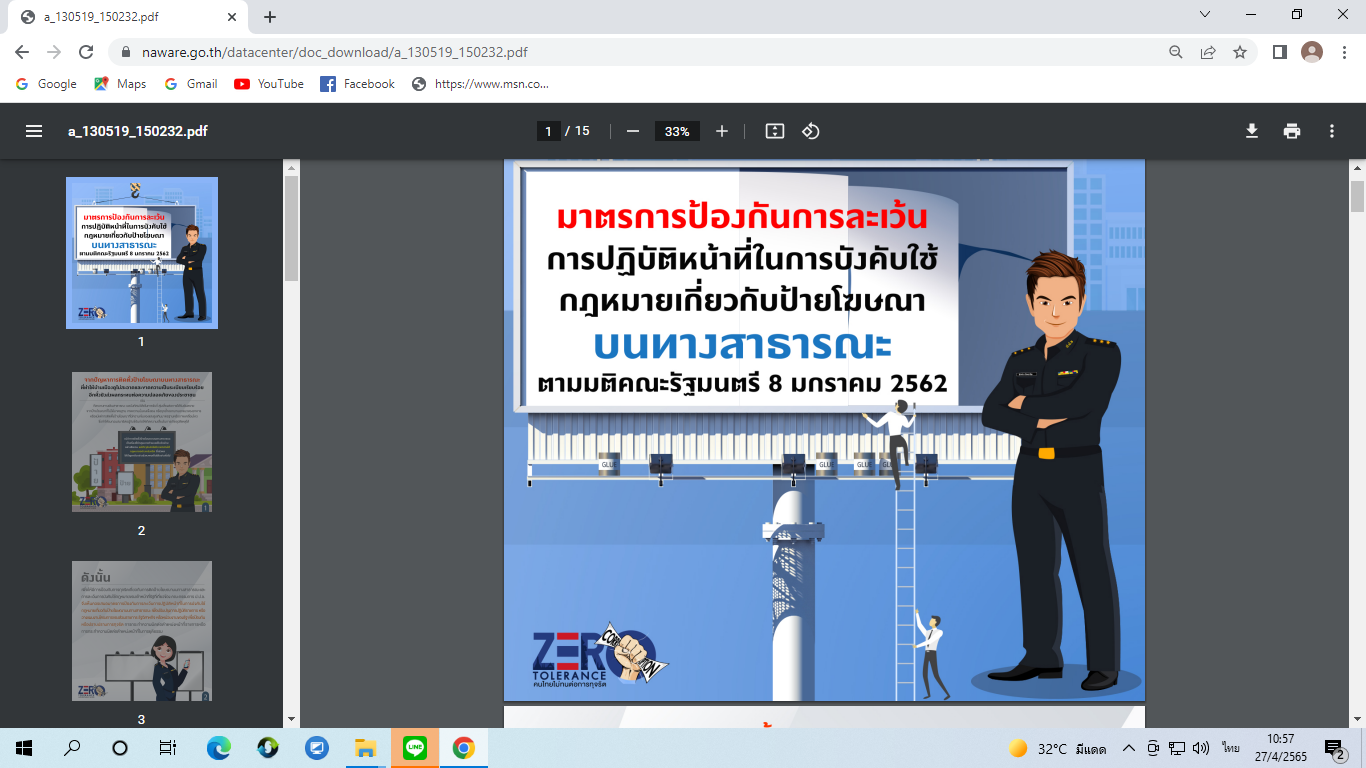 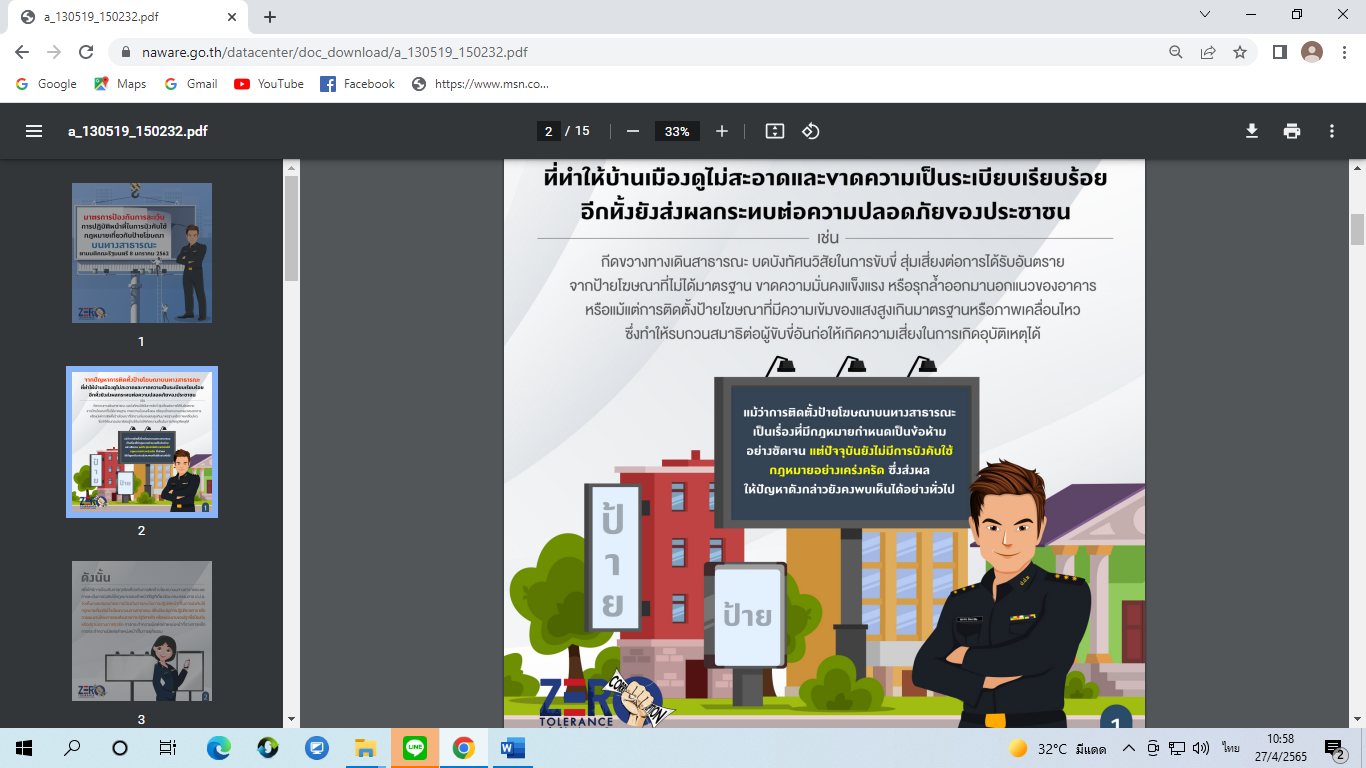 -2-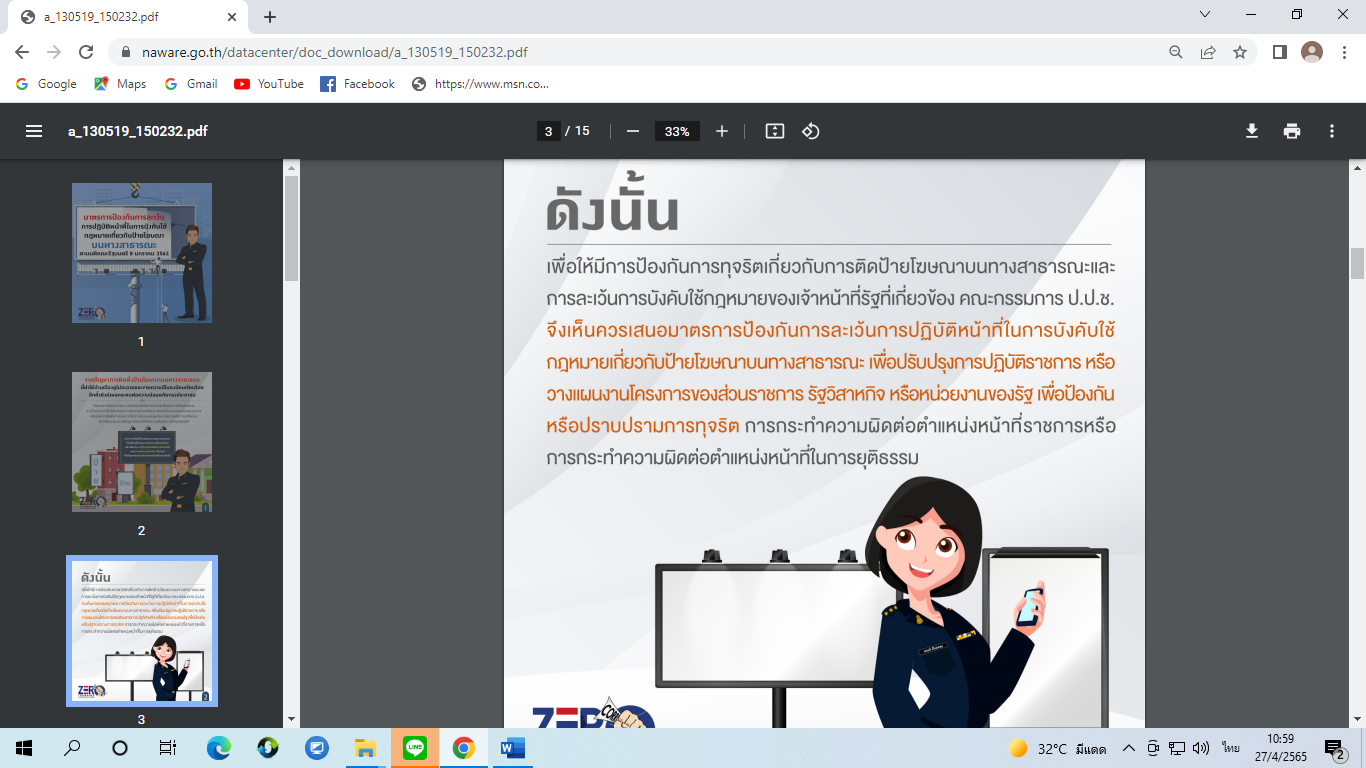 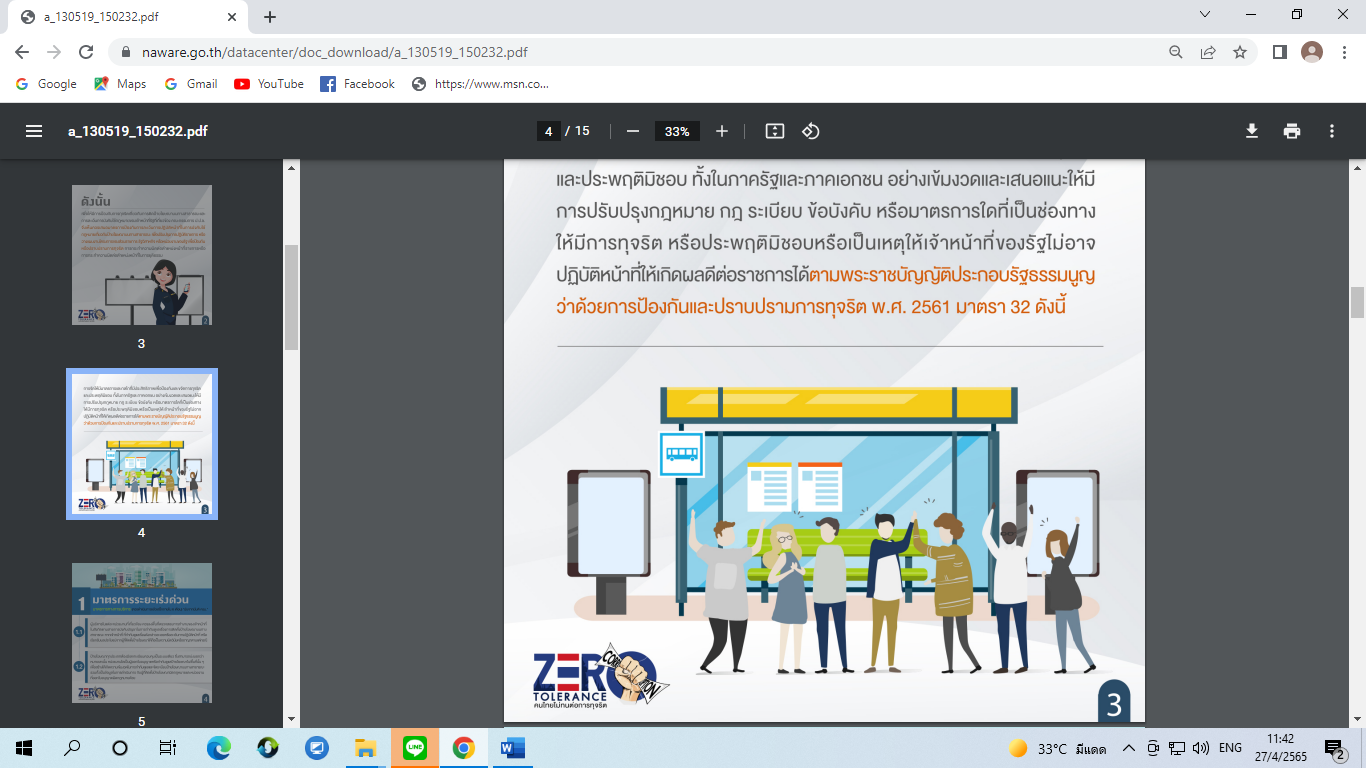 \-3-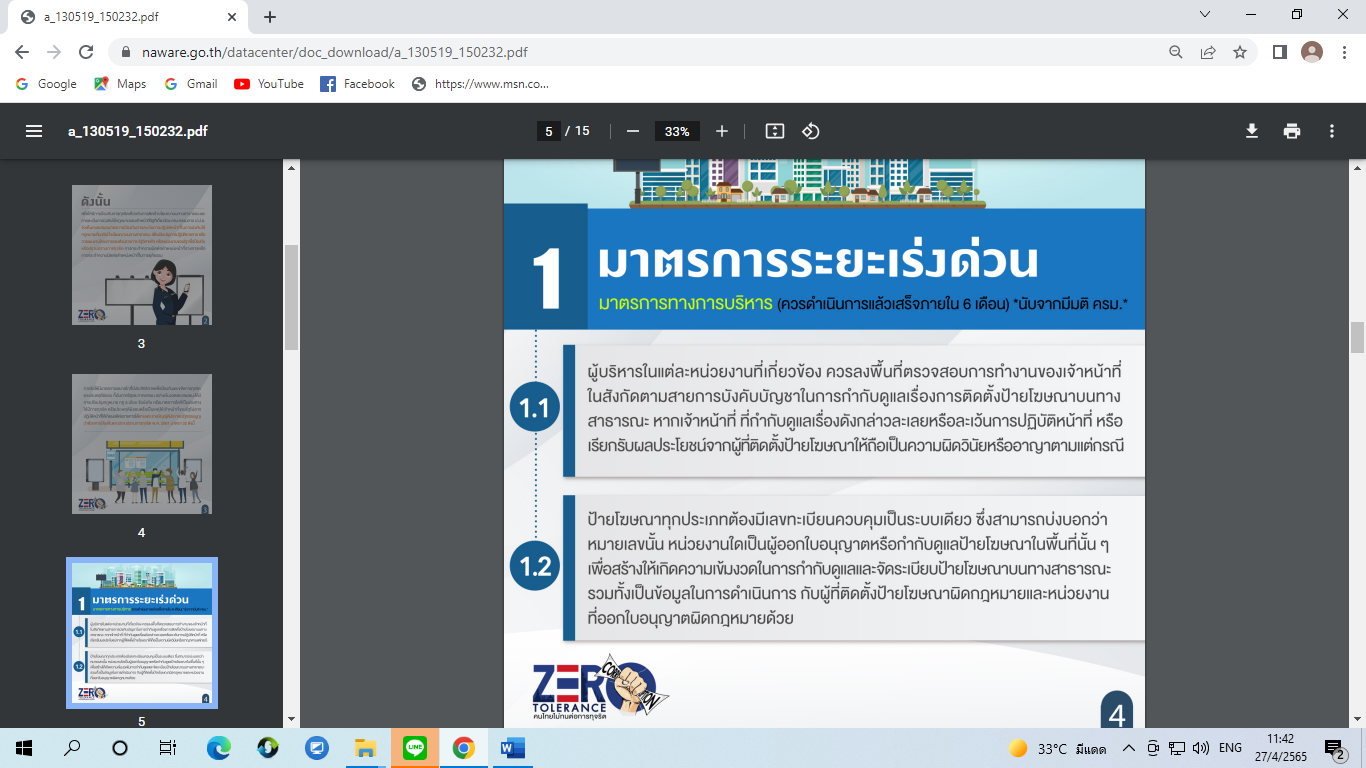 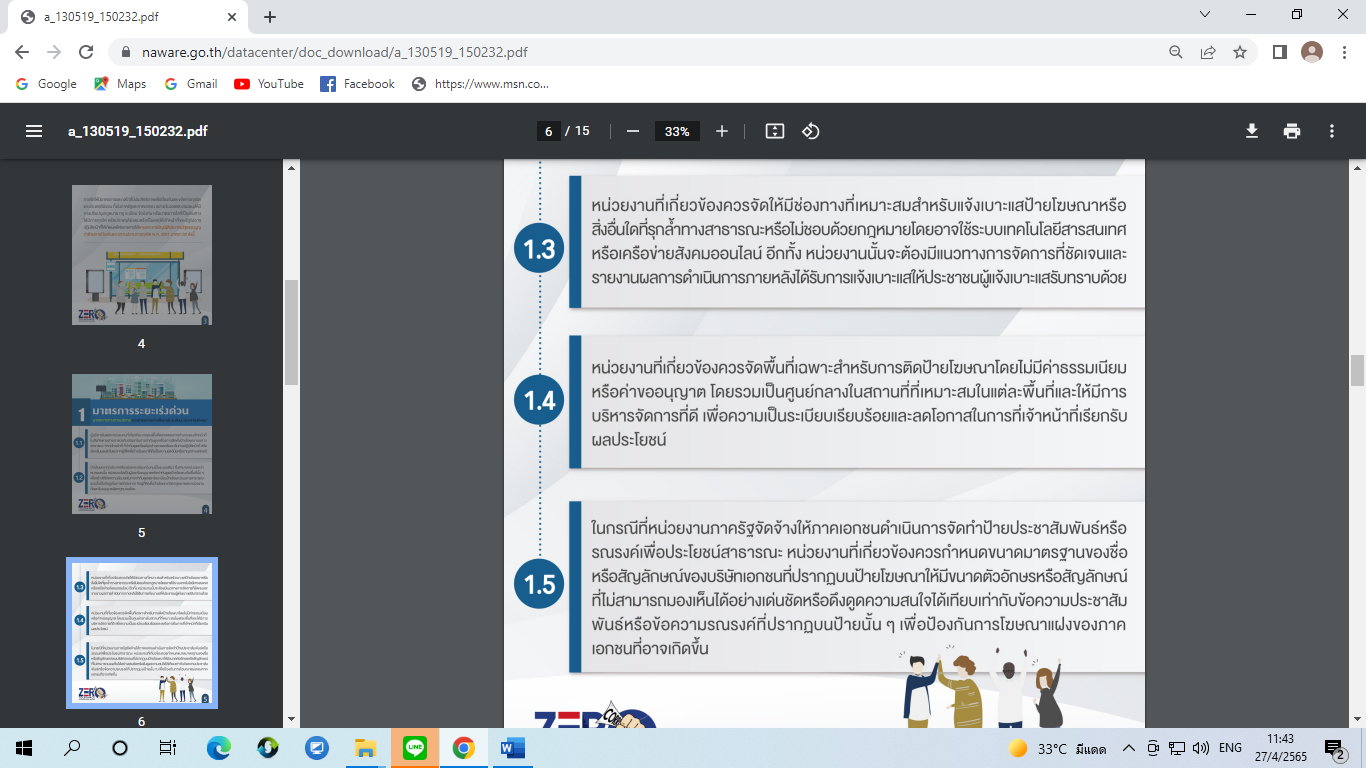 -4-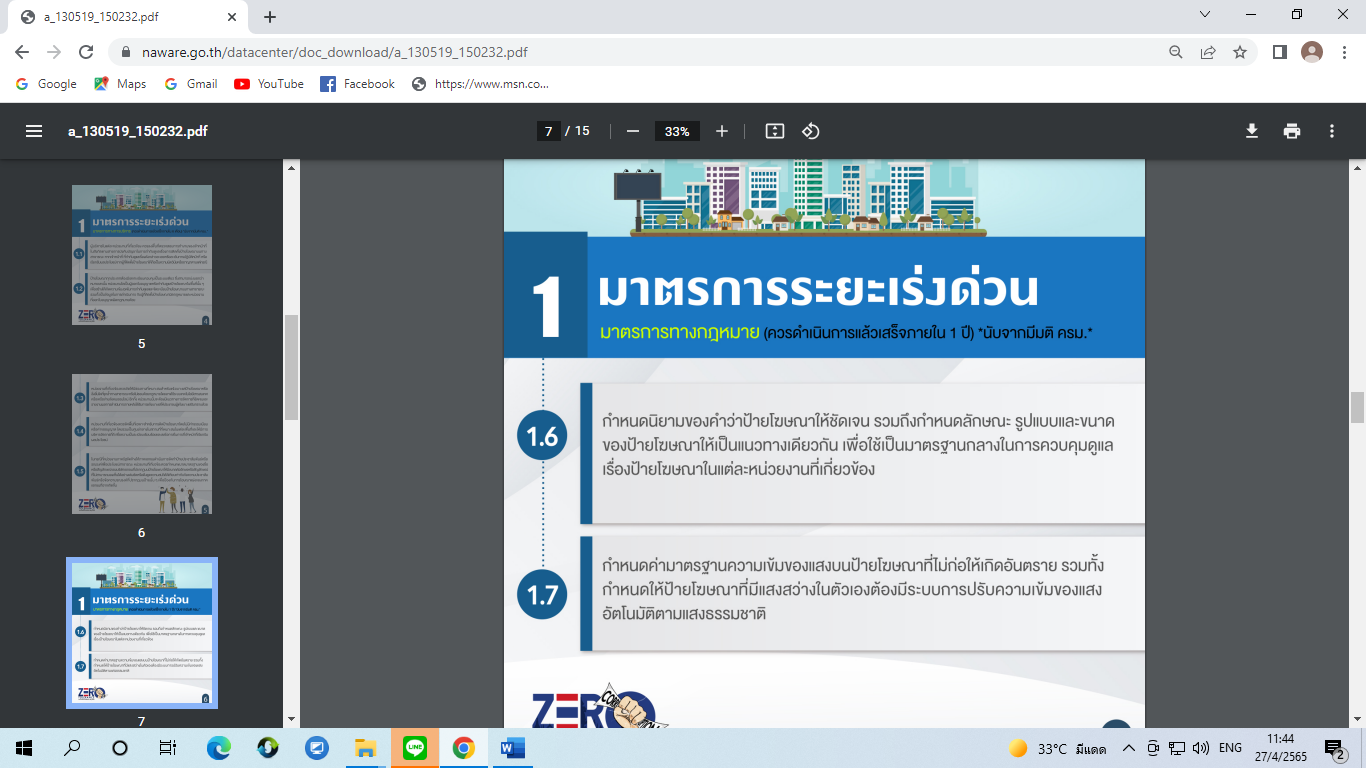 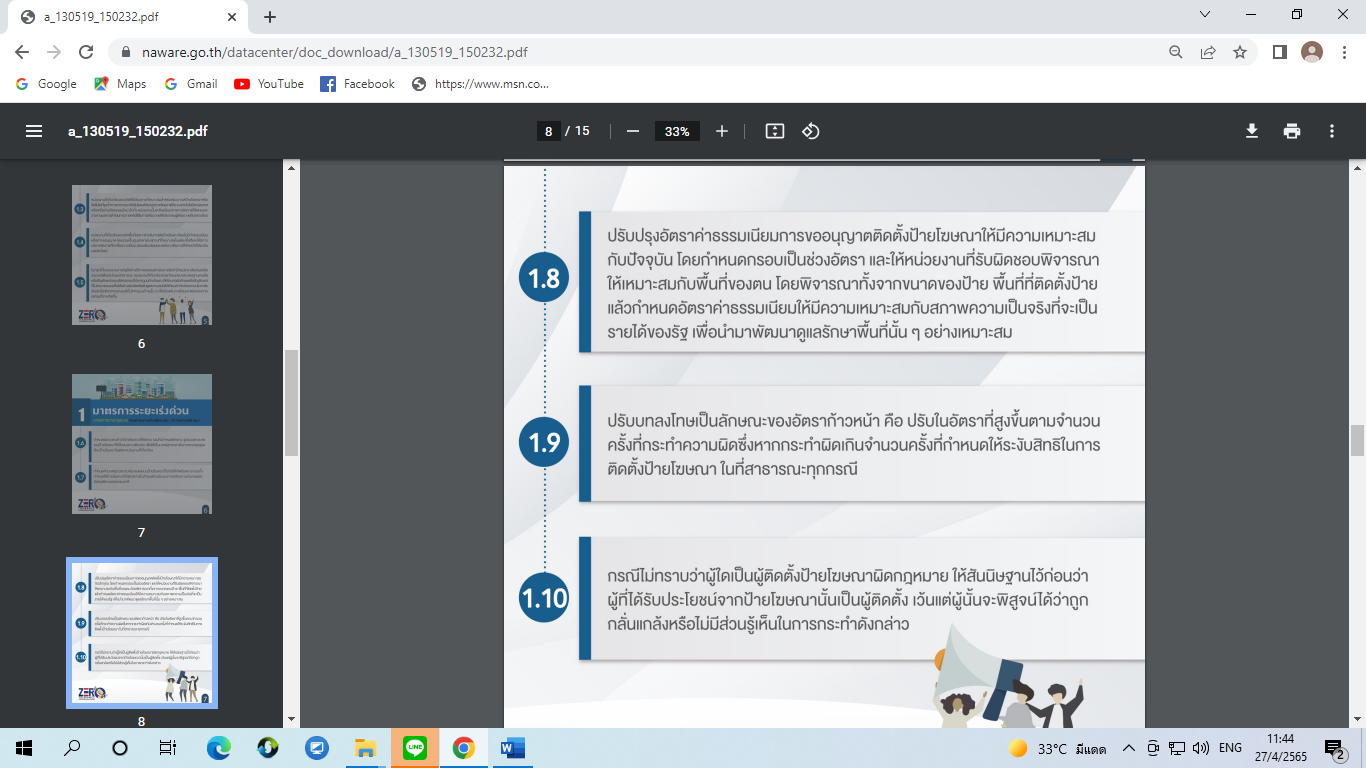 